BOSNA I HERCEGOVINA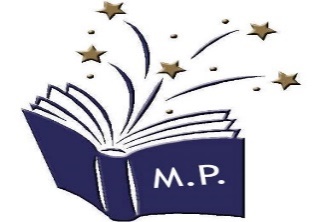 FEDERACIJA BOSNE I HERCEGOVINEKANTON SARAJEVOOPĆINA VOGOŠĆAJU OŠ ''MIRSAD PRNJAVORAC'' VOGOŠĆAANKETNI LISTZa roditelje/staratelje učenika od 5. do 9. razredaCijenjeni roditelji/staratelji,    Pred Vama se nalazi anketni list koji je potrebno da popunite, a odnosi se na Vaš izbor za pohađanje jednog od tri izborno-obavezna predmeta Vjeronaka/Vjeronauk, Društvo/Kultura Religija ili Zdravi životni stilovi koje Vaše dijete ima mogućnost da pohađa od školske 2019/2020. godine.  _________________________________________                               ( naziv škole )  _________________________________________                 ( Ime i prezime roditelja/staratelja )Saglasan/saglasna sam da moje dijete _________________________________,                                                                                    ( Ime i prezime učenika )Učenik/učenica ________ razreda osnovne skole, od školske 2019/2020. godine kao izborni-obavezni predmet pohađa nastavni predmet Vjeronauka/Vjeronauk Društvo/Kultura Religija iliZdravi životni stilovi ( Zaokružiti jednu od ponuđenih opcija )Ako ste se opredjelili   za  pohađanje nastave vjeronauke/vjeronauka, koju vjeronauku/vjeronauk odabirete? (zaokružite)Islamska vjeronaukaKatolički vjeronaukPravoslavna vjeronaukaJevrejski vjeronaukUkoliko imate potrebu za dodatnim inormacijama o izborno-obaveznim predmetima Vjeronauka/Vjeronauk i Društvo/Kultura Religija, možete ih pronaći na web stranici škole i Ministarstva na sljedećem linku: http://mon.ks.gov.ba /aktuelno/novosti/informisanje-učenika-i-roditelja-o-nastavnim-planovima-i-programima                                                                                                                                Potpis roditelja/starateljaDatum: _________________________                                                           _____________________